       Zał. 1. Procedura postępowania podczas przychodzenia uczniów do Szkoły  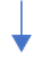 